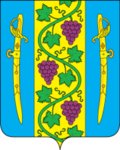 АДМИНИСТРАЦИЯ ВЫШЕСТЕБЛИЕВСКОГОСЕЛЬСКОГО ПОСЕЛЕНИЯ ТЕМРЮКСКОГО РАЙОНАПОСТАНОВЛЕНИЕот 16.05.2018                                                                                                        № 76станица ВышестеблиевскаяОб утверждении Положения об осуществлении мероприятий по обеспечению безопасности людей на водных объектах, охране их жизни и здоровья на территории Вышестеблиевского  сельского поселения Темрюкского районаВ соответствии с Федеральным законом от 06 октября 2003 года № 131-ФЗ «Об общих принципах организации местного самоуправления в Российской Федерации», Водным кодексом Российской Федерации, Федеральным законом  от 21 декабря 1994 года № 68-ФЗ «О защите населения и территорий от чрезвычайных ситуаций природного и техногенного характера»,  Законом Краснодарского края от 08 августа 2016 года  № 3459-КЗ «О закреплении за сельскими поселениями Краснодарского края отдельных вопросов местного значения городских поселений»,п о с т а н о в л я ю:1.  Утвердить Положение об осуществлении мероприятий по обеспечению безопасности людей на водных объектах, охране их жизни и здоровья на территории Вышестеблиевского сельского поселения Темрюкского района(прилагается).2.Разместить (опубликовать) настоящее постановление на официальном сайте Вышестеблиевского сельского поселения Темрюкского района в информационно-телекоммуникационной сети «Интернет». 3. Контроль за выполнением настоящего распоряжения возложить на заместителя главы Вышестеблиевского сельского поселения Темрюкского района Н.Д. Шевченко.4. Постановление вступает в силу со дня его обнародования.Глава Вышестеблиевского сельскогопоселения Темрюкского района                                                     П.К. ХаджидиПОЛОЖЕНИЕоб осуществлении мероприятий по обеспечению безопасности людей на водных объектах, охране их жизни и здоровья на территории Вышестеблиевского  сельского поселения Темрюкского районаНастоящее Положение разработано в соответствии с Федеральным законом от 06.10.2003 № 131-ФЗ «Об общих принципах организации местного самоуправления в Российской Федерации»,  Водным кодексом Российской Федерации, Федеральным законом  от 21.12.1994 № 68-ФЗ «О защите населения и территорий от чрезвычайных ситуаций природного и техногенного характера»,  Закон Краснодарского края от 08.08.2016 № 3459-КЗ «О закреплении за сельскими поселениями Краснодарского края отдельных вопросов местного значения городских поселений».Общие положенияВодные объекты используются для массового отдыха, купания в местах, устанавливаемых администрацией Вышестеблиевского сельского поселения Темрюкского района с соблюдением требований настоящего Положения.Ограничение, приостановление или запрещение использования водных объектов для купания, массового отдыха, или других рекреационных целей осуществляется администрацией Вышестеблиевского сельского поселения Темрюкского района с обязательным оповещением населения через средства массовой информации, специальными информационными знаками или иными способами.2.      Понятия, используемые в настоящем Положении.Основные понятия, используемые в настоящем Положении:- безопасность людей на водных объектах – система мероприятий, направленных на обеспечение безопасности людей на водных объектах, охране жизни и здоровья.- водный объект - сосредоточение вод на поверхности суши в формах ее рельефа либо в недрах, имеющее границы, объем и черты водного режима;- обособленный водный объект - небольшой по площади и непроточный искусственный водоем, не имеющий гидравлической связи с другими поверхностными водными объектами;- использование водных объектов - получение различными способами пользы от водных объектов для удовлетворения материальных и иных потребностей граждан и юридических лиц;- пользование водными объектами - юридически обусловленная деятельность граждан и юридических лиц, связанная с использованием водных объектов;- охрана водных объектов - деятельность, направленная на сохранение и восстановление водных объектов;- загрязнение водных объектов - сброс или поступление иным способом в водные объекты, а также образование в них вредных веществ, которые ухудшают качество поверхностных и подземных вод, ограничивают использование либо негативно влияют на состояние дна и берегов водных объектов;- лицензия на водопользование - специальное разрешение на пользование водными объектами или их частями на определенных условиях;3. Компетенция органов местного самоуправления в сфере обеспечения безопасности людей на водных объектах.Администрация Вышестеблиевского сельского поселения Темрюкского района в целях безопасности жизни и здоровья граждан:- устанавливает места, где запрещены купание, использование плавательных средств, забор воды для питьевых и бытовых нужд, водопой скота, а также определяет другие условия общего водопользования на водных объектах, расположенных на территории Вышестеблиевского сельского поселения Темрюкского района;- принимает решения о проведении эвакуационных мероприятий в чрезвычайных ситуациях на водных объектах Вышестеблиевского сельского поселения Темрюкского района;- осуществляет в установленном порядке сбор и обмен информацией в области обеспечения безопасности людей на водных объектах;- обеспечивает своевременное оповещение и информирование населения об угрозе возникновения или возникновения чрезвычайных ситуаций на водных объектах;- устанавливает участки водных объектов для массового отдыха, купания;- определяет порядок создания, оборудования и организации мест купания для обеспечения безопасности людей на них;- осуществляет иные мероприятия, предусмотренные действующим законодательством, муниципальными правовыми актами.4.Мероприятия по обеспечению безопасности людей на водных объектах, охране их жизни и здоровья.Требования к местам отдыха на воде:Места для отдыха на воде оборудуются  в соответствии с санитарными правилами;Проведение на водоемах соревнований, праздников и других массовых мероприятий поселения  разрешается в местах, установленных администрацией Вышестеблиевского сельского поселения Темрюкского района.Предприятия, учреждения, организации при проведении массовых мероприятий на водоемах выделяют лиц, ответственных за безопасность людей на воде, общественный порядок и охрану окружающей среды.Меры обеспечения безопасности населения при пользовании зонами рекреации водных объектов (местами  купания  и  отдыха):При отдыхе в зонах рекреации водных объектов запрещается:В местах, отведенных для купания, запрещаются стирка белья и купание животных;- купаться в местах не определенных  для  купания, где выставлены щиты с предупреждениями и запрещающими надписями;- прыгать в воду с лодок, причалов, а также сооружений, не предназначенных для этих целей;- загрязнять и засорять водоемы;- распивать спиртные напитки, купаться в состоянии алкогольного ли наркотического опьянения;- приводить животных;- оставлять мусор;- плавать на досках, бревнах, лежаках, автомобильных камерах и других средствах, не являющихся плавательными.Каждый гражданин обязан оказывать посильную помощь терпящим бедствие на воде.Работниками администрации поселения проводиться разъяснительная работа по предупреждению несчастных случаев на воде с использованием стендов, памяток.Меры по обеспечению безопасности детей на водных объектах:Взрослые обязаны не допускать купания детей без контроля, их шалостей на воде, плавания на не приспособленных для этого средствах (предметах) и других нарушений ими правил поведения на воде.Меры безопасности на льду:При переходе по льду необходимо пользоваться оборудованными ледовыми переправами или проложенными тропами, а при их отсутствии, прежде чем двигаться по льду, следует наметить маршрут и убедиться в прочности льда с помощью палки. Если лед непрочен, необходимо прекратить движение и возвращаться по своим следам, делая первые шаги без отрыва ног от поверхности льда.Категорически запрещается проверять прочность льда ударами ноги, прыгать и бегать по льду.Во время движения по льду следует обращать внимание на его поверхность, обходить опасные места и участки, покрытые толстым слоем снега. Особую осторожность необходимо проявлять в местах, где быстрое течение, родники, выступают на поверхностькусты, трава, впадают в водоем ручьи и вливаются теплые сточные воды промышленных предприятий, ведется заготовка льда и т.п.Безопасным для перехода является лед с зеленоватым оттенком и толщиной не менее 7 сантиметров.При переходе по льду необходимо следовать друг за другом на расстоянии 5-6 метров и быть готовым оказать немедленную помощь идущему впереди.Перевозка малогабаритных, но тяжелых грузов производится на санях или других приспособлениях с возможно большей площадью опоры на поверхность льда.При переходе водоема по льду на лыжах рекомендуется пользоваться проложенной лыжней, а при ее отсутствии, прежде чем двигаться по целине, следует отстегнуть крепления лыж и снять петли лыжных палок с кистей рук. Если имеются рюкзак или ранец, необходимо их взять на одно плечо.Расстояние между лыжниками должно быть 5-6 метров. Во время движения по льду лыжник, идущий первым, ударами палок проверяет прочность льда и следит за его характером.Во время рыбной ловли запрещается пробивать много лунок на ограниченной площади, собираться большими группами.Каждому рыболову рекомендуется иметь с собой спасательное средство в виде шнура длиной 12-15 метров, на одном конце груз 400-500 граммов, на другом – изготовлена петля.5. Финансовое обеспечение мероприятий по обеспечению безопасности людей  на водных объектах.Финансовое обеспечение мероприятий по обеспечению безопасности людей  на водных объектах, охране их жизни и здоровья на территории  поселения является расходным  обязательством  бюджета поселения.Расходы на обеспечение мероприятий по обеспечению безопасности людей на водных объектах, охране их жизни и здоровья осуществляются в пределах средств, предусмотренных в бюджете поселения на соответствующий финансовый год.Глава Вышестеблиевского сельского поселения Темрюкского района                                                       П.К.ХаджидиПРИЛОЖЕНИЕУТВЕРЖДЕНОпостановлением администрации Вышестеблиевского сельского поселения Темрюкского района                от 16.05.2018 года № 76